AKCE  NA LEDEN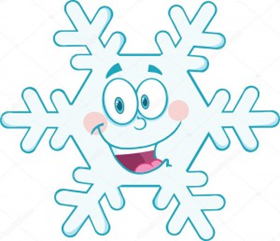 Novoroční besídkaVe úterý 10. 1. 2023 zveme všechny rodiče dětí ze třídy Soviček a Žabiček   na novoroční vystoupení dětí, které začne v 15,00 hod. 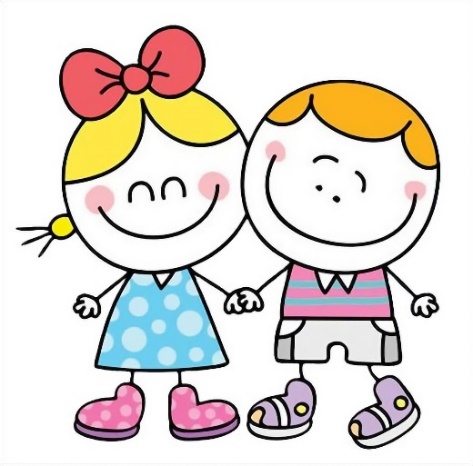 Sněhuláčkův denVe úterý 31. 1. 2023 přijďte do mateřské školy jako sněhuláci. Čeká nás veselý den plný aktivit, pokusů a soutěží pro děti.    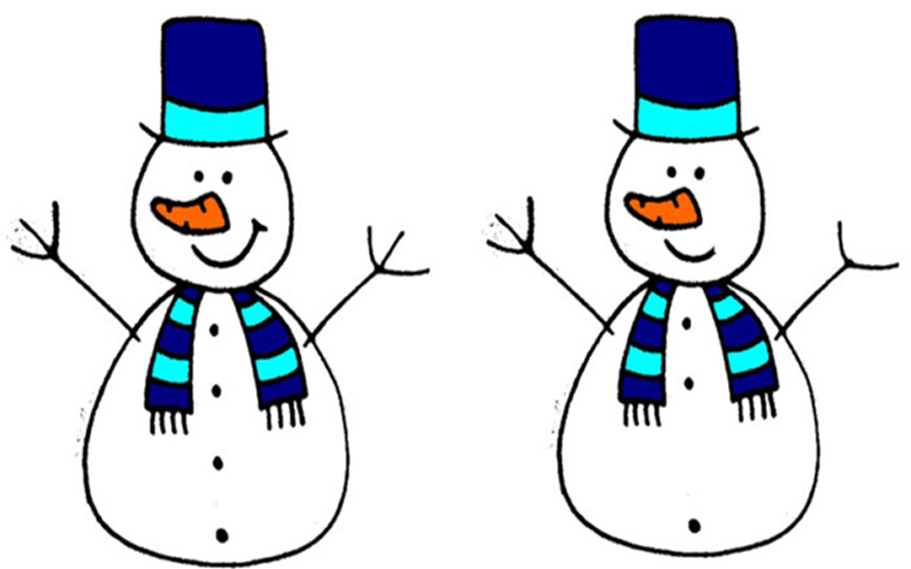 